22 декабря 2016 № 84-рс с. Грачевка   Об утверждении положения о порядке управления и распоряжения имуществом, находящимся в муниципальной собственности муниципального образования Грачевский район Оренбургской области        В соответствии со статьей 15 Федерального закона от 06.10.2003г № 131-ФЗ «Об общих принципах организации местного самоуправления в Российской Федерации» и Уставом Муниципального образования Грачевский район Оренбургской области, Совет депутатов Грачевского района Оренбургской области РЕШИЛ:        1. Утвердить «Положение о порядке управления и распоряжения имуществом, находящимся в муниципальной собственности муниципального образования Грачевский район Оренбургской области», согласно приложению №1 к настоящему решению.2. Признать утратившим силу решение Совета депутатов от 04.03.2011 № 52-рс «Об утверждении Положения «О порядке управления и распоряжения имуществом, находящимся в муниципальной собственности муниципального образования Грачевский район Оренбургской области».3. Контроль за исполнением настоящего решения возложить на постоянную комиссию по бюджетной, налоговой и финансовой политике, собственности и экономическим вопросам.4. Настоящее решение вступает в силу со дня его подписания и подлежит размещению на официальном сайте администрации района.Заместитель председателя                                                            Глава районаСовета депутатов             _____________                                                                             _____________Н.С. Кирьяков                                                                              С. А. АверкиевРазослано: отдел по управлению муниципальным имуществом, прокуратура, финансовый отдел, отдел экономики, отдел по бухгалтерскому учету и отчетности, Счетная палата.Пояснительная запискак проекту решения Совета депутатов Муниципального образования Грачевский район Оренбургской области «Об утверждении положения о порядке управления и распоряжения имуществом, находящимся в муниципальной собственности муниципального образования Грачевский район Оренбургской области».Вносимый на рассмотрение Совета депутатов проект решения основан на:- Федеральном законе от 06.10.2003 года N 131-ФЗ "Об общих принципах организации местного самоуправления в Российской Федерации"; - Федеральном законе от 21.12.2001 года N 178-ФЗ «О приватизации государственного и муниципального имущества»; - Федеральном законе от 14.11.2002 года N 161-ФЗ «О государственных и муниципальных унитарных предприятиях»;- Федеральном законе от 03.11.2006 года N 174-ФЗ «Об автономных учреждениях»;- Федеральном законе от 12.01.1996 года N 7-ФЗ «О некоммерческих организациях»;- Федеральным законом от 26.07.2006 года N 135-ФЗ "О защите конкуренции.Принятие данного положения продиктовано необходимостью приведения действующих процедур требованиям законодательства. С даты принятия действующего на сегодняшней день решения Совета депутатов № 52-рс от 04.03.2011г. в федеральные законы внесены изменения, касающиеся порядка управления и распоряжения имуществом, находящимся в муниципальной собственности.Финансово-экономическое обоснованиепроекта решения Совета депутатов «Об утверждении положения о порядке управления и распоряжения имуществом, находящимся в муниципальной собственности муниципального образования Грачевский район Оренбургской области».Принятие проекта решения Совета депутатов «Об утверждении положения о порядке управления и распоряжения имуществом, находящимся в муниципальной собственности муниципального образования Грачевский район Оренбургской области»  не приведет к изменению доходов, расходов, источников финансирования, дефицита районного бюджета.Переченьрешений Совета депутатов, подлежащих приостановлению, изменению или принятию в связи с принятием решения Совета депутатов «Об утверждении положения о порядке управления и распоряжения имуществом, находящимся в муниципальной собственности муниципального образования Грачевский район Оренбургской области».Принятие проекта решения Совета депутатов об утверждении «Положения о порядке управления и распоряжения имуществом, находящимся в муниципальной собственности муниципального образования Грачевский район Оренбургской области», потребует признания утратившими силу решение Совета депутатов   Грачевского района от 04.03.2011 № 52-рс. Приложение к решению Совета депутатов Грачевского района от 22 декабря 2016 № 84-рсПОЛОЖЕНИЕО порядке управления, владения, пользования и распоряжениямуниципальным имуществом муниципального образования Грачевский район Оренбургской областиРаздел 1. Общие положения1.1. Настоящее Положение, разработанное в соответствии с Конституцией Российской Федерации, Гражданским кодексом Российской Федерации, Федеральным законом от 06.10.2003 № 131-ФЗ «Об общих принципах организации местного самоуправления в Российской Федерации», иными федеральными законами, регулирующи ми отношения собственности, Уставом муниципального образования Грачевский район Оренбургской области, устанавливает в соответствии с действующим законодательством Российской Федерации компетенцию органов местного самоуправления и должностных лиц муниципального образования Грачевский район Оренбургской области в сфере управления, владения, пользования и распоряжения имуществом, находящимся в муниципальной собственности муниципального образования Грачевский район Оренбургской области (далее - муниципальное имущество).1.2. Настоящее Положение разработано в целях установления общего порядка по управлению и распоряжению имуществом, находящимся в муниципальной собственности муниципального образования Грачевский район Оренбургской области (далее – муниципальное образование).1.3. Целью управления муниципальным имуществом муниципального образования является решение социально-экономических задач муниципального образования, повышение благосостояния и жизненного уровня населения, создание благоприятной для проживания среды, обеспечение доходной части местного бюджета.1.4. Муниципальное образование самостоятельно владеет, пользуется и распоряжается муниципальным имуществом. От имени муниципального образования права владения, пользования и распоряжения муниципальным имуществом осуществляют органы местного самоуправления в соответствии с Конституцией Российской Федерации, федеральными законами, в рамках полномочий, установленных Уставом муниципального образования Грачевский район Оренбургской области и настоящим Положением.1.5. Муниципальное имущество может быть передано во владение, пользование, распоряжение юридическим и физическим лицам, использовано в качестве предмета залога, аренды, доверительного управления, объединено с имуществом юридических и физических лиц, использовано и обременено иным способом в соответствии с действующим законодательством.1.6.  Действие Положения не распространяется на:а) средства районного бюджета Грачевского района;б) ценные бумагив) имущество, входящее в состав муниципального жилищного фонда;г) земельные участки, водные объекты и иные природные ресурсы, принадлежащие муниципальному образованию на праве собственности.Порядок управления и распоряжения муниципальным имуществом, указанным в настоящем пункте, устанавливается федеральными и областными законами и муниципальными правовыми актами Грачевского района Оренбургской области.1.7. Владение, пользование и распоряжение муниципальным имуществом осуществляются на основе следующих принципов:а) законность;б) обеспечение эффективности управления и распоряжения муниципальным имуществом;в) разграничение полномочий между органами местного самоуправления по вопросам управления и распоряжения муниципальным имуществом;г) использование муниципального имущества только для решения вопросов местного значения муниципального образования Грачевский район;д) снижение бюджетных расходов на содержание муниципального имущества;е) увеличение доходов бюджета муниципального образования Грачевский район от использования муниципального имущества;ж) обеспечение сохранности муниципального имущества путем осуществления учета и контроля за его использованием.Раздел 2. Муниципальное имущество2.1. В собственности муниципального образования может находиться:1) имущество, предназначенное для решения вопросов местного значения;2) имущество, предназначенное для осуществления отдельных государственных полномочий, переданных органам местного самоуправления, в случаях, установленных федеральными законами и законами Оренбургской области, а также имущество, предназначенное для осуществления отдельных полномочий органов местного самоуправления, переданных им в порядке, предусмотренном частью 4 статьи 15 Федерального закона от 06.10.2003г. № 131-ФЗ;3) имущество, предназначенное для обеспечения деятельности органов местного самоуправления и должностных лиц местного самоуправления, муниципальных служащих, работников муниципальных предприятий и учреждений в соответствии с нормативными правовыми актами представительного органа муниципального образования;4) имущество, необходимое для решения вопросов, право решения которых предоставлено органам местного самоуправления федеральными законами и которые не отнесены к вопросам местного значения.2.2. Муниципальное имущество, в соответствии с действующим законодательством, формируется из:2.2.1. Муниципального имущества, имеющегося на момент принятия данного положения.2.2.2. Объектов вновь созданных или приобретенных в муниципальную собственность за счет средств местного бюджета.2.2.3. Объектов, переданных в порядке, предусмотренном законодательством, из государственной (федеральной, областной) собственности, а также из муниципальной собственности других муниципальных образований в муниципальную собственность муниципального образования Грачевский район Оренбургской области.2.2.4. Имущества, приобретенного в результате деятельности муниципальных предприятий, учреждений и организаций.2.2.5. Имущества, приобретенного по сделкам (купли-продажи, дарения и иных), путем переработки материалов, бесхозяйного имущества, поступившего в муниципальную собственность, имущества, поступившего в муниципальную собственность в силу приобретательской давности, а также имущества, поступившего в муниципальную собственность по иным основаниям, установленным действующим законодательством Российской Федерации.3. Реестр объектов муниципальной собственности3.1. Учет муниципального имущества осуществляется в Реестре имущества, относящегося к муниципальной собственности муниципального образования Грачевский район Оренбургской области (далее - Реестр).3.2. Цель ведения Реестра является создание единой информационной базы объектов муниципальной собственности, необходимой для осуществления учета имущества, формирования имущественного комплекса муниципального образования и осуществления контроля за его движением и использованием.3.3. Муниципальное имущество закрепляется за муниципальными унитарными предприятиями на праве хозяйственного ведения или оперативного управления, за учреждениями и организациями - на праве оперативного управления.3.4. Муниципальное имущество, не закрепленное за муниципальными унитарными предприятиями и муниципальными учреждениями и организациями, составляет муниципальную казну.3.5. Учет объектов муниципальной собственности производится в соответствии с Положением о реестре муниципальной собственности муниципального образования Грачевский район.4. Полномочия органов местного самоуправления в сфере    управления и распоряжения муниципальным имуществом4.1. От имени муниципального образования права собственника в отношении муниципального имущества осуществляет администрация муниципального образования Грачевский район Оренбургской области.4.2. Органы местного самоуправления муниципального образования в пределах своих полномочий несут ответственность за целевое и эффективное использование объектов, находящихся в собственности муниципального образования.4.3. К компетенции Совета депутатов Грачевского района по управлению и распоряжению муниципальным имуществом относится:- определение порядка управления и распоряжения муниципальным имуществом, находящимся в собственности муниципального образования;- принятие решения об утверждении перечней объектов, принимаемых в собственность муниципального образования и передаваемых из собственности муниципального образования в иные формы собственности;- принятие прогнозного плана (программы) приватизации объектов муниципальной собственности;- определение порядка принятия решений о создании, реорганизации и ликвидации муниципальных предприятий;- утверждение положения о муниципальной казне муниципального образования;- утверждение порядка принятия решения об условиях приватизации муниципального имущества и способов приватизации;- иные полномочия, отнесенные к компетенции Совета Депутатов  муниципального образования Грачевский район Оренбургской области федеральными законами, законами Оренбургской области и Уставом муниципального образования Грачевский район.4.4. Администрация муниципального образования Грачевский район Оренбургской области осуществляет следующие полномочия по управлению и распоряжению муниципальным имуществом:- определение общих направлений в сфере управления муниципальным имуществом;- осуществление прав владения, пользования и распоряжения муниципальным имуществом в порядке, установленном действующим законодательством, Уставом муниципального образования и настоящим Положением;- осуществление формирования муниципальной собственности в соответствии с процедурой разграничения государственной собственности, а также путем приобретения имущества в собственность муниципального образования;- осуществление действий от имени муниципального образования в процессе государственной регистрации права муниципальной собственности муниципального образования на недвижимое имущество;- принятие решений о приобретении недвижимого имущества в собственность муниципального образования;- осуществление распоряжения имуществом (отчуждение имущества, передача в безвозмездное пользование, аренду, залог, доверительное управление и иное распоряжение), заключение и исполнение соответствующих договоров, посредством конкурсных (аукционных) процедур;- утверждает Перечень муниципального имущества, предназначенного для передачи во владение и (или) пользование на долгосрочной основе субъектам малого и среднего предпринимательства и организациям, образующим инфраструктуру поддержки субъектов малого и среднего предпринимательства, а также Порядок формирования, ведения, обязательного опубликования Перечня муниципального имущества;- организация продажи муниципального имущества на торгах;- принятие решений о создании, реорганизации и ликвидации муниципальных унитарных предприятий и муниципальных учреждений, определение предмета и целей их деятельности, наделение их имуществом, утверждение уставов указанных юридических лиц;- осуществление функций и полномочий от имени муниципального образования Грачевского район учредителя хозяйственных обществ, внесение муниципального имущества в качестве вкладов в имущество и уставные капиталы  акционерных обществ, приобретение акций в случаях и в порядке, предусмотренных федеральным законом;- осуществление функций держателя принадлежащих муниципальному образованию акций и осуществление прав акционера;- изъятие в соответствии с настоящим Положением у муниципальных учреждений и организаций излишнего, неиспользуемого или используемого не по назначению муниципального имущества;- принятие решений о закреплении муниципального имущества на праве хозяйственного ведения или оперативного управления за муниципальными унитарными предприятиями, на праве оперативного управления - за муниципальными учреждениями и организациями; - согласование распоряжения особо ценным движимым муниципальным имуществом, закрепленным за муниципальными бюджетными и автономными учреждениями или приобретенным этими учреждениями за счет средств, выделенных им на приобретение такого имущества;- согласование отчуждения, передачи в аренду, в залог, в качестве вклада в уставный капитал хозяйственных обществ и товариществ или иного способа распоряжения муниципальным недвижимым имуществом, закрепленным на праве хозяйственного ведения и оперативного управления за муниципальными унитарными предприятиями и муниципальными учреждениями  и организациями в соответствии с действующим законодательством;- принятие решений о списании муниципального имущества, закрепленного на праве хозяйственного ведения и на праве оперативного управления;- принятие решений о проведении торгов на право заключения договоров аренды в отношении объектов муниципальной собственности, не закрепленных на праве хозяйственного ведения или оперативного управления;- осуществление функций арендодателя и организатора торгов в отношении муниципального имущества, не закрепленного на праве хозяйственного ведения или оперативного управления;- осуществление функций продавца по продаже муниципального имущества, не закрепленного на праве хозяйственного ведения или оперативного управления;- обеспечение защиты имущественных прав и интересов муниципального образования в отношении муниципального имущества;- осуществление приватизации муниципального имущества в порядке, установленном Федеральным законодательством, решениями Совета депутатов муниципального образования Грачевский район;- организация учета муниципального имущества, в том числе объектов муниципальной казны;- осуществление контроля за использованием объектов муниципальной собственности и поступлением средств в местный бюджет от распоряжения и пользования муниципальным имуществом;- разработка, утверждение и реализация муниципальных программ в сфере управления и распоряжения муниципальным имуществом;- разработка, утверждение и реализация административных регламентов по предоставлению муниципальных услуг в сфере управления и распоряжения муниципальным имуществом;- организация ведения реестра муниципального имущества в соответствии с действующим законодательством;- издание постановлений и распоряжений в сфере управления и распоряжения муниципальным имуществом;- обеспечение открытости и доступности информации об управлении и распоряжении муниципальным имуществом, размещение необходимой информации на официальном сайте муниципального образования, официальном сайте Российской Федерации для размещения информации о проведении торгов;- определение уполномоченного органа или учреждения по осуществлению организационных мероприятий в сфере управления и распоряжения муниципальным имуществом;- осуществление иных полномочий, установленных Уставом муниципального образования Грачевский район, решениями Совета депутатов муниципального образования Грачевский район и действующим законодательством;- исполняет бюджетные полномочия главного администратора (администратора) доходов бюджета от использования муниципального имущества.4.5. Отдел по управлению муниципальным имуществом (далее Отдел) является  уполномоченным органом администрации, осуществляющим подготовку всей документации, необходимой для  управления объектами муниципальной собственности и ведет Реестр муниципальной собственности района. Отдел действует на основании Положения "Об отделе по управлению  муниципальным имуществом администрации Грачевского района Оренбургской области", подчинен главе администрации, заместителю главы администрации по экономическому развитию – начальнику отдела экономики и подотчетен Совету депутатов.          4.6. Администрация Грачевского района Оренбургской области обязана ежегодно представлять Совету депутатов муниципального образования Грачевский  район отчет о своей работе, содержащий сведения о состоянии имущества, находящегося в собственности Грачевского района Оренбургской области, его регистрации, приобретении, отчуждении и иных вопросах деятельности в  отношении указанного имущества. 4.7. Отраслевые структурные подразделения администрации муниципального образования Грачевский район Оренбургской области, наделенные правом юридического лица, в пределах компетенции и в рамках действующего законодательства:- осуществляют общее регулирование и координацию деятельности муниципальных учреждений  и организаций, находящихся в их ведении;- осуществляют функции и полномочия учредителя муниципальных учреждений и организаций в соответствии с действующими муниципальными правовыми актами Грачевского района;- осуществляют учет движимого имущества, находящегося в собственности муниципального образования, и ведут реестр движимого имущества;- выступают с инициативой о создании, реорганизации, ликвидации муниципальных учреждений и организаций;- вносят предложения о приобретении имущества в собственность Грачевского района, о распоряжении муниципальным имуществом;- осуществляют иные права в соответствии с муниципальными правовыми актами Грачевского района, издаваемыми по вопросам управления и распоряжения муниципальным имуществом.5. Предоставление муниципального имущества в аренду5.1. Муниципальное имущество передается в аренду в порядке, установленном законодательством Российской Федерации, настоящим Положением и другими муниципальными правовыми актами органов местного самоуправления муниципального образования.5.2. Муниципальное имущество может быть передано в аренду:- по результатам конкурсов или аукционов на право заключения таких договоров;- без проведения торгов в порядке и случаях, предусмотренных действующим законодательством РФ.5.3. При заключении договора аренды здания, строения, сооружения одновременно предоставляется право аренды на земельный участок, занятый указанной недвижимостью, необходимый для ее использования и зарегистрированный на праве собственности за муниципальным образованием.5.4. Контроль за использованием в соответствии с условиями заключенных договоров аренды муниципального имущества осуществляет администрация муниципального образования Грачевский район Оренбургской области.6. Порядок предоставления в аренду муниципальногоимущества, находящегося в хозяйственном ведениилибо оперативном управлении муниципальных унитарныхпредприятий, муниципальных учреждений и организаций6.1. Муниципальное имущество, закрепленное на праве хозяйственного ведения либо оперативного управления за муниципальными унитарными предприятиями, муниципальными учреждениями и организациями, может быть передано в аренду по результатам конкурсов или аукционов на право заключения таких договоров, либо без торгов в соответствии с требованиями Федерального закона от 26.07.2006 № 135-ФЗ «О защите конкуренции».6.2. Арендодателем имущества, указанного в пункте 6.1. настоящего положения, и организатором торгов выступает муниципальное унитарное предприятие или муниципальное учреждение или организация.6.3. Проведение торгов и условия передачи муниципального имущества, находящегося на праве хозяйственного ведения или оперативного управления, в аренду, осуществляется муниципальными унитарными предприятиями и муниципальными учреждениями с предварительного согласия администрации муниципального образования Грачевский район Оренбургской области.В состав комиссии по проведению торгов включается представитель администрации Грачевского района либо его структурного подразделения, в подведомственности которого находится муниципальное предприятие, муниципальное учреждение или муниципальная организация.6.4. Руководители муниципальных унитарных предприятий, муниципальных учреждений и организаций обеспечивают:1) непосредственный контроль за целевым использованием муниципального имущества, переданного в аренду;2) своевременность и полноту поступления арендной платы.6.5. Арендная плата за использование муниципального имущества, закрепленного на праве оперативного управления за муниципальными автономными и муниципальными бюджетными учреждениями и организациями зачисляется на счет учреждения и организации.Арендная плата за использование муниципального имущества, закрепленного на праве оперативного управления за муниципальными казенными учреждениями зачисляется в бюджет муниципального образования.Арендная плата за использование муниципального имущества, закрепленного на праве хозяйственного ведения за муниципальными унитарными предприятиями зачисляется на счет предприятия.7. Предоставление муниципального имуществав безвозмездное пользование7.1. Передача объектов муниципальной собственности в безвозмездное пользование осуществляется с учетом требований, предусмотренных Федеральным законом от 26.07.2006 № 135-ФЗ «О защите конкуренции».7.2. В безвозмездное пользование передается муниципальное имущество, включенное в состав муниципальной казны, а также муниципальное имущество, закрепленное на праве оперативного управления за муниципальными учреждениями и организациями.По договору безвозмездного пользования (договору ссуды) ссудодателем имущества, находящегося в муниципальной казне, является администрация муниципального образования Грачевский район Оренбургской области.    Объекты муниципальной собственности, закрепленные на праве оперативного управления за муниципальными учреждениями и организациями, могут быть переданы в безвозмездное пользование по решению данных учреждений и организаций, согласованному с учредителем.7.3. Не допускается передача объектов муниципальной собственности в безвозмездное пользование коммерческим организациям, индивидуальным предпринимателям, а также некоммерческим организациям для осуществления коммерческой деятельности, за исключением случаев предоставления муниципальных преференций.7.4. Условия использования муниципального имущества, передаваемого в безвозмездное пользование, определяются договором заключаемым в соответствии с гражданским законодательством.7.5. Ссудополучатель не вправе распоряжаться переданным ему имуществом, в том числе предоставлять его в аренду или в безвозмездное временное пользование, а также передавать свои права и обязанности по договору другому лицу, если иное не установлено договором безвозмездного пользования.8. Передача муниципального имуществав доверительное управление8.1. Муниципальное имущество, находящееся в муниципальной казне муниципального образования, включая акции (доли в уставном капитале) хозяйственных обществ, может быть передано в доверительное управление с учетом требований, предусмотренных Федеральным законом от 26.07.2006 № 135-ФЗ «О защите конкуренции».8.2. Передача муниципального имущества в доверительное управление производится по решению администрации муниципального образования Грачевский район Оренбургской области.8.3. При передаче муниципального имущества в доверительное управление учредителем доверительного управления выступает администрация муниципального образования Грачевский район Оренбургской области. 8.4. Стороной, принимающей муниципальное имущество в доверительное управление, может выступать индивидуальный предприниматель, зарегистрированный в установленном порядке, или коммерческая организация, за исключением муниципальных унитарных предприятий.9. Залог муниципального имущества         9.1. В соответствии с Гражданским кодексом Российской Федерации муниципальное имущество может быть предметом залога для обеспечения обязательств муниципального образования Грачевский район Оренбургской области.         9.2. Залогодателем муниципального имущества, составляющего казну муниципального образования Грачевский район Оренбургской области, выступает администрация муниципального образования Грачевский район Оренбургской области.         9.3. Подготовку документов для оформления залога муниципального имущества осуществляет отдел по управлению муниципальным имуществом.
         9.4. Решение о передаче муниципального имущества в залог, за исключением принадлежащего муниципальным унитарным предприятиям на праве хозяйственного ведения, принимается администрацией муниципального образования Грачевский район Оренбургской области.          9.5. Недвижимое имущество, принадлежащее муниципальным унитарным предприятиям на праве хозяйственного ведения, может быть заложено ими только с предварительного письменного согласия администрации муниципального образования Грачевский район Оренбургской области.          9.6. Движимое имущество, принадлежащее муниципальным унитарным предприятиям на праве хозяйственного ведения, может быть заложено ими самостоятельно. В случае если залоговая сделка обладает признаками крупной сделки, то она заключается с предварительного письменного разрешения администрации муниципального образования Грачевский район Оренбургской области.9.7. Залоговые сделки, обеспечивающие исполнение обязательств муниципальных унитарных предприятий, заключаются залогодателем - муниципальным унитарным предприятием.10. Контроль за сохранностью и использованиеммуниципального имущества10.1. Ответственность за сохранность, эффективное использование, а также использование по назначению муниципального имущества, составляющего муниципальную казну муниципального образования Грачевский район, несет администрация Грачевского района Оренбургской области.10.2. Ответственность за сохранность, эффективное использование, а также использование по назначению муниципального имущества, закрепленного за муниципальными унитарными предприятиями и муниципальными учреждениями и организациями, несет руководитель муниципального предприятия, муниципального учреждения и организации.10.3. Контроль за сохранностью и использованием по назначению муниципального имущества, закрепленного за муниципальными предприятиями или муниципальными учреждениями, осуществляется в порядке, установленном действующим законодательством и муниципальными правовыми актами Грачевского района.11. Финансовое обеспечение11.1. Финансирование расходов, связанных с осуществлением органами местного самоуправления полномочий по владению, пользованию и распоряжению муниципальным имуществом муниципального образования является расходным обязательством муниципального образования и осуществляется за счет собственных средств местного бюджета и иных источников финансирования, предусмотренных действующим законодательством.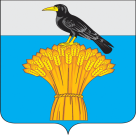 СОВЕТ ДЕПУТАТОВ МУНИЦИПАЛЬНОГО ОБРАЗОВАНИЯГРАЧЕВСКИЙ РАЙОН ОРЕНБУРГСКОЙ ОБЛАСТИР Е Ш Е Н И Е